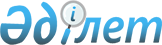 Об утверждении паспортов республиканских бюджетных программ на 2005 год
(Администрация Президента Республики Казахстан)Постановление Правительства Республики Казахстан от 22 декабря 2004 года
N 1354

      В соответствии с Бюджетным  кодексом  Республики Казахстан 

от 24 апреля 2004 года Правительство Республики Казахстан  ПОСТАНОВЛЯЕТ: 

      1. Утвердить паспорта республиканских бюджетных программ на 2005 год: 

      Администрации Президента Республики Казахстан согласно приложениям 1, 2, 3, 4. 

      2. Настоящее постановление вступает в силу с 1 января 2005 года. 

  

       Премьер-Министр 

    Республики Казахстан 

ПРИЛОЖЕНИЕ 1        

к постановлению Правительства 

Республики Казахстан    

от 22 декабря 2004 года N 1354 101 - Администрация Президента Республики Казахстан 

--------------------------------------------------- 

        Администратор бюджетной программы   ПАСПОРТ 

республиканской бюджетной программы 

001 "Обеспечение деятельности Главы государства" 

на 2005 год       1. Стоимость: 864543 тысячи тенге (восемьсот шестьдесят четыре миллиона пятьсот сорок три тысячи тенге).  <*> 

      Сноска. Пункт 1 - в редакции постановления Правительства РК от 25 мая 2005 г.  N 509 . 

      2. Нормативно-правовая основа бюджетной программы: 

Бюджетный  кодекс  Республики Казахстан от 24 апреля 2004 года, Конституционный закон Республики Казахстан от 25 декабря 2000 года " О судебной системе  и статусе судей Республики Казахстан", Закон Республики Казахстан" от 23 июля 1999 года " О государственной службе ", Закон Республики Казахстан от 28 мая 2001 года " О Высшем Судебном Совете  Республики Казахстан", Закон Республики Казахстан от 16 мая 2002 года " О государственных закупках ", Указ Президента Республики Казахстан от 18 апреля 1996 года  N 2955  "О Положении о специальном Представителе Президента Республики Казахстан на космодроме "Байконур", Указ Президента Республики Казахстан от 26 декабря 1999 года  N 317  "Об утверждении Реестра должностей политических государственных служащих и Правил наложения дисциплинарных взысканий на политических государственных служащих", Указ Президента Республики Казахстан от 15 октября 2001 года  N 702  "О Высшем Судебном Совете Республики Казахстан", Указ Президента Республики Казахстан от 11 февраля 2002 года  N 805  "Об утверждении Положения об Администрации Президента Республики Казахстан", Указ Президента Республики Казахстан от 17 января 2004 года  N 1282  "Об утверждении Реестра должностей административных государственных служащих по категориям", Указ Президента Республики Казахстан от 17 января 2004 года  N 1284  "О единой системе оплаты труда работников органов Республики Казахстан, содержащихся за счет государственного бюджета и сметы (бюджета) Национального Банка Республики Казахстан", Указ Президента Республики Казахстан от 31 марта 2004 года  N 1327  "О штатной численности и структуре Администрации Президента Республики Казахстан", постановление Правительства Республики Казахстан от 13 ноября 2000 года  N 1706 

  "О Концепции обучения государственных служащих". 

      3. Источники финансирования бюджетной программы: средства республиканского бюджета. 

      4. Цель бюджетной программы: обеспечение деятельности Главы государства и функционирования Президентской формы правления. 

      5. Задачи бюджетной программы: содержание аппаратов Администрации Президента Республики Казахстан и Специального представителя Президента Республики Казахстан на космодроме "Байконур", обеспечение деятельности Высшего Судебного Совета Республики Казахстан, повышение профессионального уровня государственных служащих аппарата, материально-техническое оснащение Специального представителя Президента Республики Казахстан на космодроме "Байконур".  

      6. План мероприятий по реализации бюджетной программы. 

___________________________________________________________________ 

N  |Код  |Код  |Наименова-|Мероприятия по реализации|Сроки |Ответст- 

п/п|прог-|под- |ние прог- |программы (подпрограмм)  |реали-|венные 

   |раммы|прог-|раммы     |                         |зации |испол- 

   |     |раммы|(подпрог- |                         |      |нители 

   |     |     |раммы)    |                         |      | 

------------------------------------------------------------------- 

 1 |  2  |  3  |     4    |             5           |   6  |   7 

------------------------------------------------------------------- 

1    001       Обеспечение 

               деятельности 

               Главы 

               государства 

2        001   Аппарат       Содержание аппарата     в те-  Адми- 

               центрального  центрального органа с   чение  нистра- 

                             целью выполнения        года   ция 

                             возложенных на                 Прези- 

                             государственный орган          дента 

                             функций в пределах             Рес- 

                             штатной численности в          пуб- 

                             количестве 370 единиц.         лики 

                             Обеспечение деятельности       Казах- 

                             Высшего Судебного              стан 

                             Совета Республики Казахстан 

  

3        007   Повышение     Обеспечение проведения  в те-  Адми- 

               квалификации  мероприятий согласно    чение  нистра- 

               государствен- плану повышения         года   ция 

               ных служащих  квалификации                   Прези- 

                             государственных служащих       дента 

                             в количестве 96 единиц         Респуб- 

                                                            лики 

                                                            Казах- 

                                                            стан 

4        009   Материально-  Приобретение ксерокса и  в те- Специ- 

               техническое   аппарата по уничтожению  чение альный 

               оснащение     бумаг                    года  пред- 

               государствен-                                стави- 

               ных органов                                  тель 

                                                            Прези- 

                                                            дента 

                                                            Респуб-                                                             лики 

                                                            Казах- 

                                                            стан на 

                                                            космо- 

                                                            дроме 

                                                            "Байко- 

                                                            нур" 

5        017  Обеспечение     Приобретение принтера, в те-  Специа-  

              функционирова-  техническое обслужива- чение  льный 

              ния информа-    ние 1 компьютера,      года   пред- 

              ционных систем  приобретение расходных        стави- 

              и информацион-  материалов, услуг             тель 

              но-техническое  доступа сети Интернет         Прези- 

              обеспечение                                   дента 

              государственных                               Респуб- 

              органов                                       лики 

                                                            Казах- 

                                                            стан на                                                             космод-                                                              роме 

                                                            "Байко- 

                                                            нур" 

6        100  Аппарат специ-  Содержание аппарата    в те-  Специ- 

              ального пред-   специального предста-  чение  альный 

              ставительства   вительства на космод-  года   пред- 

              на космодроме   роме "Байконур"               стави- 

              "Байконур"      с целью выполнения            тель 

                              функций, возложенных          Прези- 

                              на государственный            дента 

                              орган, в пределах             Респуб- 

                              штатной численности           лики  

                              в количестве 6 единиц         Казах- 

                                                            стан на 

                                                            космо- 

                                                            дроме 

                                                            "Байко- 

                                                            нур" 

____________________________________________________________________       <*> 

     Сноска. В пункт 6 внесены изменения - постановлением Правительства РК от 22 ноября 2005 года N  509в . 

      7. Ожидаемые результаты выполнения бюджетной программы: качественное и своевременное выполнение возложенных на Администрацию Президента Республики Казахстан и Высший Судебный Совет Республики Казахстан функций и задач. 

ПРИЛОЖЕНИЕ 2        

к постановлению Правительства 

Республики Казахстан    

от 22 декабря 2004 года N 1354 101 - Администрация Президента Республики Казахстан 

--------------------------------------------------- 

         Администратор бюджетной программы  ПАСПОРТ 

республиканской бюджетной программы 

002 "Прогнозно-аналитическое обеспечение стратегических аспектов внутренней и внешней политики государства" 

на 2005 год       1. Стоимость: 70980 тысяч тенге (семьдесят миллионов девятьсот восемьдесят тысяч тенге).  <*> 

      Сноска. Пункт 1 - в редакции постановления Правительства РК от 25 мая 2005 г.  N 509 . 

      2. Нормативно-правовая основа бюджетной программы:     Бюджетный  кодекс  Республики Казахстан от 24 апреля 2004 года, Закон Республики Казахстан от 16 мая 2002 года " О государственных закупках ", Указ Президента Республики Казахстан от 16 июня 1993 года  N 1235  "О создании Казахстанского института стратегических исследований", Указ Президента Республики Казахстан от 13 августа 1997 года  N 3614  "Об утверждении Положения о Казахстанском институте стратегических исследований при Президенте Республики Казахстан", Указ Президента Республики Казахстан от 4 мая 1999 года  N 130  "О внесении изменений и дополнений в Указ Президента Республики Казахстан от 13 августа 1997 года N 3614", постановление Кабинета Министров Республики Казахстан от 30 сентября 1993 года  N 977  "Вопросы Казахстанского института стратегических исследований при Президенте Республики Казахстан", постановление Правительства Республики Казахстан от 11 января 2004 года N 41 "О системе оплате труда работников государственных учреждений, не являющихся государственными служащими, и работников казенных предприятий". 

      3. Источники финансирования бюджетной программы: средства республиканского бюджета. 

      4. Цель бюджетной программы: прогнозно-аналитическое обеспечение стратегических аспектов внутренней и внешней политики государства, укрепление материально-технической базы и обеспечение организационной техникой и другим основным оборудованием Казахстанского института стратегических исследований при Президенте Республики Казахстан. 

      5. Задачи бюджетной программы: разработка научно-аналитических предложений по актуальным проблемам внешней и внутренней политики с позиции обеспечения национальной безопасности государства, укрепление материально-технической базы и обеспечение организационной техникой и другим основным оборудованием Казахстанского института стратегических исследований при Президенте Республики Казахстан. 

      6. План мероприятий по реализации бюджетной программы: 

___________________________________________________________________ 

N  |Код  |Код  |Наименова-|Мероприятия по реализации|Сроки |Ответст- 

п/п|прог-|под- |ние прог- |программы (подпрограмм)  |реали-|венные 

   |раммы|прог-|раммы     |                         |зации |испол- 

   |     |раммы|(подпрог- |                         |      |нители 

   |     |     |раммы)    |                         |      | 

------------------------------------------------------------------- 

 1 |  2  |  3  |     4    |             5           |   6  |   7 

------------------------------------------------------------------- 1   002        Прогнозно-  Обеспечение содержания    в те-  Казах- 

               аналитичес- Казахстанского института  чение  ский 

               кое обеспе- стратегических исследова- года   институт 

               чение стра- ний при Президенте               страте- 

               тегических  Республики Казахстан в           гических 

               аспектов    пределах штатной                 исследо- 

               внутренней  численности 49 единиц.           ваний 

               и внешней   Приобретение товаров             при Пре- 

               политики    по докомплектации                зиденте 

               государства оборудования для                 Респуб-                            синхронного перевода,            лики 

                           фальцевального оборудования,     Казах- 

                           брошюровального аппарата,        стан 

                           принтеров в количестве 

                           21 штуки, ксерокса, 

                           сканера, 10 компьютеров, 

                           7 накопителей, 4 источников 

                           бесперебойного питания, 

                           2 серверов 

____________________________________________________________________ 

      7. Ожидаемые результаты выполнения бюджетной программы: качественное и своевременное выполнение функций и задач, возложенных на Казахстанский институт стратегических исследований при Президенте Республики Казахстан, укрепление материально-технической базы и обеспечение организационной техникой  и другим основным оборудованием Казахстанского института 

стратегических исследований при Президенте Республики Казахстан. 

ПРИЛОЖЕНИЕ 3        

к постановлению Правительства 

Республики Казахстан    

от 22 декабря 2004 года N 1354 101 - Администрация Президента Республики Казахстан 

--------------------------------------------------- 

        Администратор бюджетной программы  ПАСПОРТ 

республиканской бюджетной программы 

003 "Обеспечение сохранности архивного фонда, 

печатных изданий и их специальное 

использование" на 2005 год       1. Стоимость: 73183 тысячи тенге (семьдесят три миллиона сто восемьдесят три тысячи тенге).  <*> 

      Сноска. Пункт 1 - в редакции постановления Правительства РК от 25 мая 2005 г.  N 509 . 

      2. Нормативно-правовая основа бюджетной программы: 

Бюджетный  кодекс  Республики Казахстан от 24 апреля 2004 года, Закон Республики Казахстан от 22 декабря 1998 года "О национальном архивном фонде и архивах", Закон Республики Казахстан от 23 июля 1999 года " О государственной службе ", Закон Республики Казахстан от 16 мая 2002 года " О государственных закупках ", Указ Президента Республики Казахстан от 14 января 1994 года  N 1502  "О создании Архива Президента Республики Казахстан", Указ Президента Республики Казахстан от 26 декабря 1999 года  N 317  "Об утверждении Реестра должностей политических государственных служащих и Правил наложения дисциплинарных взысканий на политических государственных служащих", Указ Президента Республики Казахстан от 17 января 2004 года  N 1282  "Об утверждении Реестра должностей административных государственных служащих по категориям", Указ Президента Республики Казахстан от 17 января 2004 года  N 1284  "О единой системе оплате труда работников органов Республики Казахстан, содержащихся за счет государственного бюджета и сметы (бюджета) Национального Банка Республики Казахстан", распоряжение Президента Республики Казахстан от 15 июня 1999 года  N 52  "Об утверждении Положения об Архиве Президента Республики Казахстан", постановление Правительства Республики Казахстан от 11 января 2004 года N 41 "О системе оплате труда работников государственных учреждений, не являющихся государственными служащими, и работников казенных предприятий". 

      3. Источники финансирования бюджетной программы: средства республиканского бюджета. 

      4. Цель бюджетной программы: постоянное государственное хранение архивных документов Администрации Президента и государственных органов, непосредственно подчиненных и подотчетных Президенту Республики Казахстан, обеспечение сохранности документов на всех видах носителей информации, государственный учет документов, хранящихся в Архиве Президента Республики Казахстан, укрепление материально-технической базы и обеспечение организационной и компьютерной техникой Архива Президента Республики Казахстан. 

      5. Задачи бюджетной программы: комплектование документами, управление документацией Администрации Президента и государственных органов, непосредственно подчиненных и подотчетных Президенту Республики Казахстан, выполнение функций в сфере архивного обеспечения деятельности Президента Республики Казахстан, организация использования документов в государственной политике, экономике, науке и социально-культурных целях, укрепление материально-технической базы и обеспечение организационной и компьютерной техникой Архива Президента Республики Казахстан. 

      6. План мероприятий по реализации бюджетной программы. 

___________________________________________________________________ 

N  |Код  |Код  |Наименова-|Мероприятия по реализации|Сроки |Ответст- 

п/п|прог-|под- |ние прог- |программы (подпрограмм)  |реали-|венные 

   |раммы|прог-|раммы     |                         |зации |испол- 

   |     |раммы|(подпрог- |                         |      |нители 

   |     |     |раммы)    |                         |      | 

------------------------------------------------------------------- 

 1 |  2  |  3  |     4    |             5           |   6  |   7 

------------------------------------------------------------------- 

1   003        Обеспечение  Обеспечение содержания  в те- Архив 

               сохранности  Архива Президента       чение Президента 

               архивного    Республики Казахстан    года  Респуб- 

               фонда,       в пределах штатной чис-       лики 

               печатных из- ленности 86 единиц.           Казах- 

               даний и их   Приобретение 13 компью-       стан 

               специальное  теров с учетом 

               использова-  комплектующих, 12 прин- 

               ние          теров, цифровой фотокамеры, 

                            мобильного проектора, 

                            брошюровального аппарата, 

                            мини-типографии, системы 

                            видеонаблюдения, мини-АТС, 

                            40 кондиционеров, 

                            2 факсов, устройства принтер- 

                            копи-сканер в количестве 2 шт., 

                            2 комп. Фильтров по очистке 

                            кондиционеров. 

____________________________________________________________________ 

      7. Ожидаемые результаты выполнения бюджетной программы:      качественное и своевременное выполнение функций и задач, возложенных на Архив Президента Республики Казахстан, укрепление материально-технической базы и обеспечение организационной и компьютерной техникой Архива Президента Республики Казахстан. 

ПРИЛОЖЕНИЕ 4       

к постановлению Правительства 

Республики Казахстан    

от 22 декабря 2004 года N 1354 101 - Администрация Президента Республики Казахстан 

--------------------------------------------------- 

      Администратор бюджетной программы  ПАСПОРТ 

республиканской бюджетной программы  

004 "Хранение историко-культурных ценностей" 

на 2005 год       1. Стоимость: 109985 тысяч тенге (сто девять миллионов девятьсот восемьдесят пять тысяч тенге).  <*> 

      Сноска. Пункт 1 - в редакции постановления Правительства РК от 25 мая 2005 г.  N 509 . 

      2. Нормативно-правовая основа бюджетной программы: Конституционный Закон Республики Казахстан от 20 июля 2000 года 

" О Первом Президенте  Республики Казахстан", Бюджетный  кодекс  Республики Казахстан от 24 апреля 2004 года, Закон Республики Казахстан от 2 июля 1992 года "Об охране и использовании  историко-культурного  наследия", Закон Республики Казахстан от 

24 декабря 1996 года " О культуре ", Закон Республики Казахстан 

от 23 июля 1999 года " О государственной службе ", Закон Республики Казахстан от 16 мая 2002 года " О государственных закупках ", Указ Президента Республики Казахстан от 26 декабря 1999 года  N 317  "Об утверждении Реестра должностей политических государственных служащих и Правил наложения дисциплинарных взысканий на политических государственных служащих", Указ Президента Республики Казахстан от 17 января 2004 года  N 1282  "Об утверждении Реестра должностей административных государственных служащих по категориям", Указ Президента Республики Казахстан от 17 января 

2004 года  N 1284  "О единой системе оплаты труда работников органов Республики Казахстан, содержащихся за счет государственного бюджета и сметы (бюджета) Национального Банка Республики Казахстан", Указ Президента Республики Казахстан от 28 августа 2004 года  N 1431 

  "О создании Музея Первого Президента Республики Казахстан", постановление Правительства Республики Казахстан от 11 января 

2002 года N 41 "О системе оплаты труда работников государственных учреждений, должностей работников государственных учреждений, не являющихся государственными служащими, и работников казенных предприятий по категориям". 

      3. Источники финансирования бюджетной программы: средства республиканского бюджета. 

      4. Цель бюджетной программы: обеспечение сохранности, учета, комплектования, изучения и использования историко-культурного наследия. 

      5. Задачи бюджетной программы: обеспечение сохранности историко-культурных ценностей на республиканском уровне. 

      6. План мероприятий по реализации бюджетной программы. ___________________________________________________________________ 

N  |Код  |Код  |Наименова-|Мероприятия по реализации|Сроки |Ответст- 

п/п|прог-|под- |ние прог- |программы (подпрограмм)  |реали-|венные 

   |раммы|прог-|раммы     |                         |зации |испол- 

   |     |раммы|(подпрог- |                         |      |нители 

   |     |     |раммы)    |                         |      | 

------------------------------------------------------------------- 

 1 |  2  |  3  |     4    |             5           |   6  |   7 

------------------------------------------------------------------- 

1   004         Хранение    Обеспечение содержания    в те- Музей 

                историко-   Музея Первого Президента  чение Первого 

                культурных  Республики Казахстан в    года  Прези- 

                ценностей   пределах штатной числен-        дента 

                            ности 40 единиц.                Респуб- 

                            Приобретение материалов,        лики 

                            книг для пополнения             Казах- 

                            фондов Музея,                   стан 

                            компьютеров-8 комплектов, 

                            факсов-2 шт., электронные 

                            весы-2 шт., ксерокс-1 шт., 

                            телевизоров с 

                            видеомагнитофонами-9 шт., 

                            цифровой видеокамеры-1 шт., 

                            видеоаппаратуры-1 шт., 

                            профессионального цифрового 

                            фотоаппарата-1 шт. 

                            (в том числе фотовспышка 

                            2 ед., сумка для 

                            фотоаппарата, объектив). 

____________________________________________________________________      7. Ожидаемые результаты выполнения бюджетной программы: 

культурологическое и научно-методическое обеспечение процесса аккумуляции и изучения историко-культурной и социально-политической информации на основе комплексного сбора, систематизации, хранения, исследования и популяризации материалов, касающихся жизни, государственной и общественной деятельности Первого Президента Республики Казахстан. 
					© 2012. РГП на ПХВ «Институт законодательства и правовой информации Республики Казахстан» Министерства юстиции Республики Казахстан
				